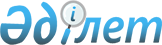 Қарағанды облысы Қарқаралы ауданының әкімдігінің 2022 жылғы 02 желтоқсандағы № 365 "2023 жылы мүгедектер үшін жұмыс орындарының квотасын белгілеу туралы" қаулысын жою туралыҚарағанды облысы Қарқаралы ауданының әкімдігінің 2023 жылғы 3 қазандағы № 267 қаулысы
      Қазақстан Республикасының "Құқықтық актілер туралы" Заңының 27- бабына сәйкес, Қарқаралы ауданының әкімдігі ҚАУЛЫ ЕТЕДІ:
      1. Қарағанды облысы Қарқаралы ауданы әкімдігінің 2022 жылғы 02 желтоқсандағы № 365 "2023 жылға мүгедектер үшін жұмыс орындарына квота белгілеу туралы" қаулысы жойылсын.
      2. Осы қаулының орындалуын бақылау Қарқаралы ауданы әкімінің жетекшілік ететін орынбасарына жүктелсін.
      3. Осы қаулы оның алғашқы ресми жарияланған күнінен бастап қолданысқа енгізіледі.
					© 2012. Қазақстан Республикасы Әділет министрлігінің «Қазақстан Республикасының Заңнама және құқықтық ақпарат институты» ШЖҚ РМК
				
      Аудан әкімі

Е. Құсайын
